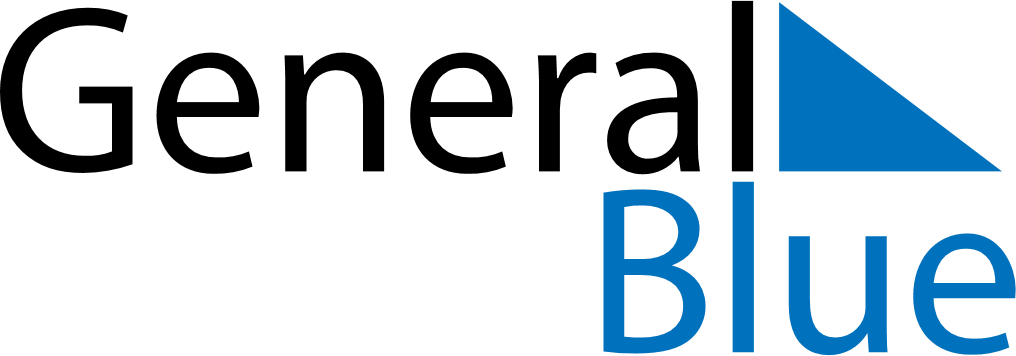 2019 - Q2Rwanda 2019 - Q2Rwanda 2019 - Q2Rwanda 2019 - Q2Rwanda 2019 - Q2Rwanda 2019 - Q2Rwanda AprilMONTUEWEDTHUFRISATSUNApril1234567April891011121314April15161718192021April22232425262728April2930AprilMayMONTUEWEDTHUFRISATSUNMay12345May6789101112May13141516171819May20212223242526May2728293031MayJuneMONTUEWEDTHUFRISATSUNJune12June3456789June10111213141516June17181920212223June24252627282930JuneApr 7: Genocide Memorial DayApr 19: Good FridayApr 22: Easter MondayMay 1: Labour DayJun 4: End of Ramadan (Eid al-Fitr)